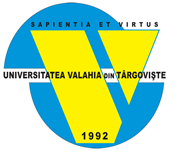 SCOPPrezenta procedură de sistem reglementează identificarea, analizarea, evaluarea și monitorizarea riscurilor de corupție, precum și stabilirea și implementarea măsurilor de prevenire și control al acestora în  cadrul Universității „Valahia” din Târgoviște.Procedura are ca scop asumarea unor măsuri de intervenţie pentru prevenirea şi controlul riscurilor de corupţie, pentru diminuarea probabilităţii de apariţie a riscurilor de corupţie, precum şi a impactului în cazul materializării acestora.DOMENIU DE APLICAREProcedura se utilizează de către toate compartimentele din cadrul Universității „Valahia” din Târgoviște în vederea gestionării riscurilor de corupție, care pot afecta atingerea obiectivelor specifice.DOCUMENTE DE REFERINŢĂLegea învățământului superior nr. 199/2023;Hotărârea Guvernului nr. 1.269/2021 privind aprobarea Strategiei naționale anticorupție 2021-2025 și a documentelor aferente acesteia;Hotărârea Guvernului nr. 599/2018 pentru aprobarea Metodologiei standard de evaluare a riscurilor de corupție în cadrul autorităților și instituțiilor publice centrale, împreună cu indicatorii de estimare a probabilității de materializare a riscurilor de corupție, cu indicatorii de estimare a impactului în situația materializării riscurilor de corupție și formatul registrului riscurilor de corupție, precum și pentru aprobarea Metodologiei de evaluare a incidentelor de integritate în cadrul autorităților și instituțiilor publice centrale, împreună cu formatul raportului anual de evaluare a incidentelor de integritate;Ordonanţa Guvernului nr. 119/1999 privind controlul intern/managerial şi controlul financiar preventiv, republicată, cu modificările şi completările ulterioare;Ordinul Secretarului General al Guvernului nr. 600/2018 privind aprobarea Codului controlului intern managerial al entităţilor publice;Carta universitară;Codul de etică și deontologie universitară;Regulament de organizare și funcționare a UVT.DEFINIŢII ŞI ABREVIERI4.1. DEFINIŢII ameninţare de corupţie - acţiunea sau evenimentul de corupţie care se poate produce în cadrul unei activităţi specifice a unei instituţii publice sau al unei structuri din cadrul acestora;compartiment - entitate funcțională din structura organizatorică a UVT;incident de integritate - unul dintre următoarele evenimente privind situaţia unui angajat al unei instituţii publice: încetarea disciplinară a raporturilor de muncă sau de serviciu, ca urmare a săvârşirii unei abateri de la normele deontologice sau de la alte prevederi similare menite să protejeze integritatea funcţiei publice, inclusiv cele stabilite prin legislaţie secundară şi terţiară, pentru care este prevăzută această sancţiune; trimiterea în judecată sau condamnarea pentru săvârşirea unei infracţiuni de corupţie sau a unei fapte legate de nerespectarea regimului interdicţiilor, incompatibilităţilor, conflictului de interese sau declarării averilor; rămânerea definitivă a unui act de constatare emis de către Agenţia Naţională de Integritate, referitor la încălcarea obligaţiilor legale privind averile nejustificate, conflictul de interese sau regimul incompatibilităţilor;impact - dimensiunea efectelor materializării riscurilor de corupţie asupra exercitării atribuţiilor instituţiilor publice;materializarea riscului de corupţie - concretizarea unei ameninţări de corupţie, care conduce la săvârşirea unei fapte de corupţie; plan de integritate - ansamblul de măsuri identificate de conducerea instituţiei ca remedii pentru riscurile şi vulnerabilităţile instituţionale la corupţie identificate, vizând prevenirea corupţiei, educaţia angajaţilor, dar şi a publicului-ţintă vizat de activitatea instituţiei, precum şi combaterea corupţiei; probabilitate - eventualitatea de materializare a unui risc de corupţie;registrul riscurilor de corupţie - document întocmit în cadrul activităţii de management al riscurilor de corupţie de către grupul de lucru responsabil, cuprinzând descrierea riscurilor de corupţie identificate în cadrul instituţiei, domeniul de activitate în care se manifestă, probabilitatea, impactul şi expunerea, măsurile de intervenţie necesare, termenul de implementare şi responsabilul de risc; responsabil de risc de corupţie - personalul cu funcții de conducere sau de coordonare responsabil cu implementarea și monitorizarea măsurilor de prevenire sau control din cadrul instituţiilor publice;risc de corupţie - probabilitatea de materializare a unei ameninţări de corupţie care vizează un angajat, un colectiv profesional sau un domeniu de activitate, determinată de atribuţiile specifice şi de natură să producă un impact cu privire la îndeplinirea obiectivelor/activităţilor unei instituţii publice sau ale unei structuri din cadrul acestora;vulnerabilitate - slăbiciune în sistemul de reglementare ori control al activităţilor specifice, care ar putea fi exploatată, putând conduce la apariţia unei fapte de corupţie.      4.2. ABREVIERI GL-UVT	Grup de lucru al Universității „Valahia” din TârgovișteH.G.                Hotărâre a GuvernuluiRRC      	Registrul riscurilor de corupțiePI		Plan de integritateSNA		Strategia Națională AnticorupțieUVT		Universitatea „Valahia” din TârgovișteDESCRIEREA PROCEDURII5.1. Generalităţi 	Confom Strategiei naţionale anticorupţie (SNA) 2021-2025, aprobată prin H.G. nr. 1269/2021, entitățile publice au obligația să analizeze anual riscurile și vulnerabilitățile de corupție, să elaboreze Planul de integritate în vederea limitării consecințelor acestora și să desemneze responsabili pentru implementarea planului de integritate.	Identificarea, analizarea, evaluarea și monitorizarea riscurilor de corupție, precum și stabilirea și implementarea măsurilor de prevenire și control al acestora se realizează conform prevederilor H.G. nr. 599/2018 pentru aprobarea Metodologiei standard de evaluare a riscurilor de corupție.5.2. Contextul organizatoric	La nivelul UVT este constituit prin decizia rectorului Grupul de lucru pentru implementarea Metodologiei standard de evaluare a riscurilor de corupție, denumit în continuare Grup de lucru al Universității „Valahia” din Târgoviște (GL-UVT).	Modul de organizare și funcționare a Grupului de lucru este descris în ROF-ul GL-UVT aprobat de către Senatul universitar.	Procesul de identificare, analiză și gestionare a riscurilor de corupție trebuie aplicat la nivelul tuturor compartimentelor din cadrul UVT.	În desfăşurarea activităţilor sale, GL-UVT beneficiază de sprijinul conducătorilor compartimentelor din structura organizatorică a UVT, aceştia având obligaţia de a transmite, în termenele fixate, informaţiile sau documentele solicitate. Modul de lucru 	Diagrama de proces este prezentată  în  Anexa 6.Identificarea și descrierea riscurilor de corupțieIdentificarea şi descrierea riscurilor constă în evidenţierea ameninţărilor de corupţie, precum şi a vulnerabilităţilor prezente în cadrul activităţilor curente ale universității, care ar putea conduce la săvârşirea unor fapte de corupţie.Pentru identificarea riscurilor de corupţie, GL-UVT are în vedere:cazuistica incidentelor de integritate care au avut loc la nivelul UVT;rapoartele de audit intern;rapoarte ale Curţii de Conturi;rapoarte ale autorităţilor de control;chestionare aplicate persoanelor cu funcţii de conducere sau coordonare din cadrul UVT; forma chestionarului este prezentată în Anexa 3.Dacă apreciază că este necesar, GL-UVT poate aplica chestionare şi angajaţilor din cadrul compartimentelor care desfăşoară activităţi considerate vulnerabile la corupţie.Aplicarea chestionarelor se realizează pe suport electronic sau suport de hârtie. GL-UVT poate avea în vedere şi alte surse, cum ar fi articole de presă, reclamaţii, petiţii adresate UVT, hotărâri judecătoreşti.Se vor lua în calcul următoarele tipuri de activități vulnerabile la corupție, fără a se rezuma doar la acestea:contacte frecvente cu exteriorul instituției, cu diversele categorii de beneficiari ai serviciilor furnizate de UVT; gestionarea de fonduri externe în cadrul proiectelor; achiziția/gestionarea de bunuri, servicii și lucrări;gestionarea mijloacelor financiar contabile;gestionarea și funcționarea bunurilor aflate în administrare și a bazei materiale; recrutarea și selecția personalului;gestionarea actelor de studii și a documentelor de evidență a școlarității; îndeplinirea funcțiilor de control, monitorizare, evaluare și consiliere etc.Analiza riscului presupune evaluarea corectă a consecințelor producerii riscului, în vederea adoptării deciziilor optime pentru desfășurarea activității. Analiza riscului implică luarea în considerare a cauzelor și a surselor de risc, a consecințelor, precum și a probalilității că aceste consecințe se pot produce. Pentru aceasta este necesară identificarea tuturor relaționărilor posibile ce se pot realiza între sursele/cauzele/factorii de risc și potențialele zone expuse. Datele necesare etapei de identificare și descriere a riscurilor de corupție sunt colectate și centralizate de membrii GL-UVT. Datele colectate sunt analizate în cadrul GL-UVT și sunt păstrate de secretarul GL-UVT.Rezultatele analizei datelor sunt dezbătute în cadrul GL-UVT și, ulterior, vor sta la baza elaborării RRC.Evaluarea riscurilor de corupțieActivitatea de evaluare se desfăşoară, pentru fiecare dintre riscurile identificate, prin estimarea nivelurilor de probabilitate şi impact.Pentru evaluarea riscurilor de corupţie se parcurg următoarele etape:a) estimarea probabilităţii de materializare a riscurilor de corupţie; b) estimarea impactului; c) determinarea expunerii la risc; d) clasificarea şi ordonarea riscurilor de corupţie; e) determinarea priorităţii de intervenţie. Estimarea probabilităţii de materializare a riscurilor de corupţie Estimarea nivelului de probabilitate constă în aprecierea posibilităţii de materializare a riscurilor de corupţie şi se realizează prin stabilirea şi aplicarea unitară a unor indicatori, având la bază Anexa 1.Probabilitatea se măsoară pe o scală de la 1 la 3, astfel:1 reprezintă probabilitate scăzută de materializare; 2 reprezintă probabilitate medie de materializare; 3 reprezintă probabilitate ridicată de materializare. În ipoteza în care factorii favorizanți (Anexa 1) reprezintă unicul indicator identificat, prezența unui anumit număr de factori favorizanți nu conduce în mod automat la introducerea riscului într-o anumită categorie, GL-UVT luând această decizie pe baza analizei concrete. Prezența acestor factori la nivelul UVT, activității sau a personalului se evaluează de către GL-UVT pe baza actelor normative, procedurilor interne, precum și având în vedere datele, informațiile, dar și experiența membrilor.Estimarea impactului în situaţia materializării riscurilor de corupţie Estimarea impactului constă în măsurarea efectelor materializării unui risc de corupţie şi se realizează prin stabilirea şi aplicarea unitară a unor indicatori, având la bază Anexa 3.Impactul se măsoară pe o scală de la 1 la 3, astfel:1 reprezintă impact scăzut; 2 reprezintă impact mediu; 3 reprezintă impact ridicat. Determinarea nivelului expunerii la riscuri Determinarea nivelului de expunere la un risc de corupţie constă în produsul dintre valoarea probabilităţii de materializare a acelui risc de corupţie şi valoarea impactului în situaţia materializării lui.Valorile încadrate în intervalul 1 - 3 reprezintă nivel scăzut de expunere, ceea ce nu necesită adoptarea unor măsuri suplimentare, ci doar aplicarea celor existente. Valorile 4 şi 6 reprezintă nivel mediu de expunere, ceea ce necesită adoptarea unor măsuri de intervenţie. Valoarea 9 reprezintă nivel ridicat de expunere, ceea ce necesită intervenţie urgentă. După determinarea nivelului expunerii se realizează clasificarea şi ordonarea riscurilor de corupţie și se consemnează în Registrul riscurilor de corupție, în ordine descrescătoare, în funcție de nivelul de expunere.Stabilirea măsurilor de intervenţiePe baza rezultatelor activităţilor de identificare, descriere şi evaluare a riscurilor de corupţie, GL-UVT propune măsuri de intervenţie pentru prevenirea şi controlul acestora. Pentru fiecare măsură de intervenţie se stabilesc responsabilul şi termenul de finalizare a implementării. Măsurile de intervenţie pot consta, printre altele, în: derularea de activităţi de instruire; dezvoltarea de sisteme informatice; elaborarea de proceduri de lucru; planificarea şi derularea periodică a unor activităţi de audit şi/sau control pentru activităţile considerate vulnerabile;rotaţia personalului.Responsabilul de risc de corupție se asigură de implementarea măsurii de intervenție pentru prevenire şi control în termen şi pune la dispoziţia GL-UVT documente justificative care atestă îndeplinirea măsurii.Registrul riscurilor de corupțiePe baza activităţilor menționate anterior în procedură, GL-UVT completează Registrul riscurilor de corupţie (RRC). RRC, prezentat în Anexa 4,  are următoarea structură: domeniul de activitate; descrierea riscului; probabilitatea, impactul şi expunerea la riscul de corupţie;măsurile de intervenţie; termenul de implementare; responsabilul de risc. RRC se elaborează la nivel GL-UVT, se avizează de președintele GL-UVT și se aprobă de către Rectorul UVT. După aprobare,  RRC se comunică compartimentelor pentru a implementa şi monitoriza măsurile de intervenţie pentru prevenirea şi controlul riscurilor de corupție.Responsabilii de risc de corupție desemnați pentru fiecare risc de corupție identificat se vor asigura de implementarea măsurilor de prevenire și control prevăzute în RRC.RRC stă la baza actualizării Planului de integritate (PI) al UVT ori de câte ori este nevoie.Monitorizarea şi revizuirea riscurilor de corupţie Activitățile de monitorizare și revizuire a riscurilor de corupție se realizează anual de către GL-UVT cu sprijinul responsabililor de risc de corupție. GL-UVT monitorizează implementarea măsurilor stabilite în RRC și procedează la revizuirea acestuia, în conformitate cu starea de fapt existentă la nivelul instituției.Monitorizarea implementării măsurilor stabilite în Registrul riscurilor de corupție este documentată prin Raportul anual de monitorizare a riscurilor de corupție, întocmit pe baza informațiilor privind implementarea măsurilor de prevenire și control a riscurilor de corupție, furnizate de către responsabilii de risc de corupție.Raportul anual de monitorizare riscurilor de corupţie se elaborează la nivelul GL-UVT, se avizează de președintele GL-UVT și se aprobă de către Rectorul UVT.În situaţia apariţiei unor riscuri noi de corupţie, acestea vor fi evaluate conform etapelor prevăzute în prezenta procedură şi introduse în RRC revizuit.Elaborarea/actualizarea Planului de integritate Planul de integritate (PI) reprezintă ansamblul de măsuri asumate de conducerea universității ca remedii pentru riscurile şi vulnerabilităţile instituţionale la corupţie identificate. Măsurile reținute în PI au în vedere prevenirea corupţiei, inclusiv prin educarea angajaţilor, a publicului-ţintă vizat de activitatea universității, precum şi combaterea corupţiei. PI se elaborează la nivelul managementului universitar, cu consultarea GL-UVT, pe baza resurselor necesare antrenate în implementarea acestuia. La nivelul UVT modul de implementare a PI se evaluaeză anual și se adaptează în acord cu riscurile și vulnerabilitățile nou apărute.PI este prezentat în Anexa 5 fiind structurat pe următoarele secțiuni:Obiective de integritate; Măsuri aferente; Indicatori de performanță; Riscuri;Surse de verificare; Termen de realizare; Responsabil; Resurse (umane și financiare).PI este aprobat prin decizia rectorului UVT și se face public, prin afișare pe site-ul UVT, la secțiunea Integritatea instituțională. Activitatea de monitorizare a PI este o activitate continuă. Constatările privind realizarea obiectivelor și a măsurilor din PI se regăsesc în Raportul privind implementarea planului de integritate, raport elaborat anual de către coordonatorul desemnat, cu consultarea GL-UVT. Raportul privind implementarea planului de integritate este aprobat prin decizia rectorului UVT și se face public, prin afișare pe site-ul UVT, la secțiunea Integritatea instituțională. RESPONSABILITĂŢI6.1. Rectorul UVTemite decizia privind constituirea Grupului de lucru (GL-UVT);aprobă Registrul riscurilor de corupție (RRC)aprobă Raportul de monitorizare a riscurilor de corupție;aprobă Planul de integritate (PI);aprobă Raportul privind implementarea planului de integritate.6.2. Grupul de lucrucolectează și centralizează datele necesare etapei de identificarare şi descriere a riscurilor de corupţie;identifică riscurile de corupție; descrie riscurile de corupție; evaluează riscurile de corupţie; propune măsurile de intervenţie; completează Registrul riscurilor de corupţie; monitorizează și asigură revizuirea riscurilor de corupţie;întocmește Raportul de monitorizare a riscurilor de corupție;contribuie la elaborarea și actualizarea Planul de integritate;contribuie la elaborarea Raportului privind implementarea planului de integritate.Președintele Grupului de lucruorganizează activitatea și stabilește sarcinile membrilor GL-UVT;avizează Registrul riscurilor de corupție;avizează Raportul de monitorizare a riscurilor de corupție;contribuie la elaborarea și actualizarea Planul de integritate;contribuie la elaborarea Raportului privind implementarea planului de integritate.Secretarul Grupului de lucruîntocmește, centralizează, înregistreză și diseminează documentele necesare bunei desfășurări a activității Grupului de lucru;centralizează toate documentele necesare pentru elaborarea Raportului de monitorizare a riscurilor de corupție;centralizează toate documentele necesare pentru elaborarea Raportul privind implementarea planului de integritate;păstrează documentația Grupului de lucru.Conducătorul compartimentului – responsabil de riscuri de corupțiecompletează anual Chestionarul pentru identificarea riscurilor de corupție;coordonează și monitorizează implementarea măsurilor de intervenție;pune la dispoziția GL-UVT informațiile și documentele solicitate în termenul stabilit.INFORMAȚII DOCUMENTATE8. ANEXEAnexa 1 	Indicatori de estimare a probabilității de materializare a riscurilor de corupție Anexa 2	Indicatori de estimare a impactului în situația materializării riscurilor de corupție Anexa 3	Chestionar pentru identificarea riscurilor de corupție Anexa 4 	Registrul riscurilor de corupțieAnexa 5	Planul de integritateAnexa 6  	Diagrama de proces FORMULAR EVIDENŢĂ MODIFICĂRIFORMULAR DE DIFUZARE* Procedura  după aprobare se difuzează astfel:prin comunicare, în format electronic, conducătorilor compartimentelor din cadrul UVT implicate in activitatea descrisă de procedură;prin publicare, pe site-ul UVT/intranet.FORMULAR  ANALIZĂ PROCEDURĂ*Anexa 1Indicatorii de estimare a probabilității de materializare a riscurilor de corupție
                                                                                                                                Anexa 2Indicatorii de estimare a impactului în situația materializării riscurilor de corupție
                                                                                                                          Anexa 3                                                                                                                                                (F 759.2023)CHESTIONAR PENTRU IDENTIFICAREA RISCURILOR DE CORUPȚIEData completării chestionarului:_________________Compartimentul:__________________Nume și prenume:____________________Funcția/calitatea:__________________ Care sunt activitățile pe care le apreciați vulnerabile la incidente de corupție din cele desfășurate de compartimentul pe care îl conduceți/coordonați?................................................................................................................................................................................................................................................................................................................................................................................................................................................................................................Care sunt riscurile de corupție ce derivă din activitatea/activitățile apreciată/e vulnerabilă/e la corupție, menționată/e la punctul 1?................................................................................................................................................................................................................................................................................................................................................................................................................................................................................................Care sunt cauzele care ar favoriza producerea riscurilor de corupție identificate la punctul 2? (Se vor preciza cauzele pentru fiecare risc în parte.)................................................................................................................................................................................................................................................................................................................................................................................................................................................................................................Cum apreciați, pe o scară de la 1 la 3, probabilitatea de materializare a riscurilor de corupție, identificate la punctul 2 și care este impactul în situația materializării acestora? (1- scăzut; 2 - mediu; 3 - ridicat) Ce efecte ar putea avea în activitatea dumneavoastră materializarea riscurilor de corupție?................................................................................................................................................................................................................................................................................................................................................................................................................................................................................................Ce măsuri se aplică în prezent pentru prevenirea și controlul riscurilor de corupție? ................................................................................................................................................................................................................................................................................................................................................................................................................................................................................................ Ce măsuri de prevenire și control suplimentare propuneți pentru prevenirea/tratarea riscurilor de corupție identificate? ................................................................................................................................................................................................................................................................................................................................................................................................................................................................................................Alte sugestii/observații/propuneri................................................................................................................................................................................................................................................................................................................................................................................................................................................................................................	                                                                                                                                       Anexa 4                                                                                                                                                (F 760.2023)Universitatea „Valahia” din Târgoviște                                                                                                            Aprobat                                                                                                                       Rector,                                                                                                                     ...........................................            Avizat Președinte Grup de lucru,........................................Registrul riscurilor de corupție
                                                                                                                   Întocmit,                                                                                                                                     Anexa 5                                                                                                                          (F 761.2023)PLAN DE INTEGRITATE                                                                                                                                                    Anexa 6DIAGRAMA DE PROCESIdentificarea, evaluarea şi monitorizarea riscurilor de corupţieElaborarea/actualizarea Planului de integritateElaboratVerificatAvizatAvizatAprobatElaboratVerificatComisia de monitorizareConsiliul de administrațieSenatul universitar1. Conf.univ.dr. Steluța IONESCUConsilier integritateConf.univ.dr. Livia MOCANUConf.univ.dr. ing. Henri-George COANDĂConf.univ.dr. Laura Monica GORGHIUProf.univ.dr. Constantin PEHOIU2. Gabriela CRUCERUSecretar GL-UVTPreședinte Comisie de EticăPreședinte Comisie de MonitorizareRector Președinte 18.12.202308.01.20241.2.EDIŢIA: 1REVIZIA:  0  1  2  3  Document aprobat prin HSU nr.  ...... din data de ............Document aprobat prin HSU nr.  ...... din data de ............Document aprobat prin HSU nr.  ...... din data de ............Document aprobat prin HSU nr.  ...... din data de ............Data intrării în vigoare: Data intrării în vigoare: CUPRINSCUPRINSPagina de gardă....................................................................................................................................1Cuprins………………………………………………………………………………........................2Scop...............................................................................................................................................3Domeniu de aplicare......................................................................................................................3Documente de referinţă ...................................................................................................................3Definiţii şi abrevieri ......................................................................................................................3Definiţii ....................................................................................................................................34.2.  Abrevieri .................................................................................................................................4Descrierea procedurii ....................................................................................................................4Generalităţi .............................................................................................................................4  Contextul organizatoric  .........................................................................................................4Modul de lucru ........................................................................................................................5Identificarea și descrierea riscurilor de corupție  .............................................................5Evaluarea riscurilor de corupție .......................................................................................6Stabilirea măsurilor de intervenţie ....................................................................................7Registrul riscurilor de corupție ........................................................................................7Monitorizarea şi revizuirea riscurilor de corupţie ...........................................................7Elaborarea/actualizarea Planului de integritate ...............................................................8Responsabilităţi ...............................................................................................................................9Informaţii documentate.................................................................................................................10Anexe ............................................................................................................................................10Formular evidenţă modificări …………………………………………………….............................11Formular de difuzare ...........................................................................................................................12Formular analiză procedură …………………………………………………………........................13Cod formularDenumirea documentuluiElaborare/actualizareAprobareNr. exemplare/FormatPăstrare/ Perioada de păstrareArhivare/Perioada de arhivareF 759.2023Chestionar pentru identificarea riscurilor de corupțieConducători compartimente-1/letric/electronicCompartiment/GL-UVT5 aniArhiva UVT/conform Nomenclator arhivisticF 760.2023 Registrul riscurilor de corupțieGL-UVTRector 1/letricGL-UVT /5 aniArhiva UVT/conform Nomenclator arhivisticF 761.2023 Planul de integritateManagement universitar șiGL-UVTRector1/letricGL-UVT /5 aniArhiva UVT/conform Nomenclator arhivistic-Raportul de monitorizare a riscurilor de corupțieGL-UVTRector1/letricGL-UVT /5 aniArhiva UVT/conform Nomenclator arhivistic-Raportul privind implementarea planului de integritateCoordonator implementare PI șiGL-UVTRector1/letricGL-UVT /5 aniArhiva UVT/conform Nomenclator arhivisticNr.crt.EdiţiaDataediţieiReviziaSimbol revizieData revizieiPag.Descriere modificareSemnătura conducătoruluicompartimentului1.104.12.20230 ---Elaborare inițiala conform:H.G. nr. 599/2018 H.G. nr. 1.269/2021 (de aprobare a SNA 2021-2025)Ex.* nr.Facultatea/DepartamentulData difuzării*(e-mail)Nume/prenume*Semnătura*Dataretragerii123456Facultatea de Științe EconomiceFacultatea de Științe UmanisteFacultatea de Drept și Științe administrativeFacultatea de Științe și ArteFacultatea de Teologie Ortodoxă și Științele EducațieiFacultatea de Inginerie Electrică, Electronică și Tehnologia InformațieiFacultatea de Ingineria Materialelor și MecanicăFacultatea de Ingineria Mediului și Știința AlimentelorFacultatea de Științe Politice, Litere și ComunicareFacultatea de Științe și Inginerie (Alexandria)IOSUDDepartamentul pentru Pregătirea Personalului DidacticDepartamentul de Învățământ la Distanță și Formare ContinuăDepartamentul de Studii în Limbi StrăineInstitutul de Cercetare Științifică și Tehnologică MultidisciplinarăDirecția Secretariatul General al UniversitățiiBiroul Resurse Umane și SalarizareBiroul Imagine și ComunicareCompartimentul AuditOficiul JuridicDirector General AdministrativDirecția Tehnico-AdministrativăDirecția Economică și Gestiunea resurselorCompartimentConducător compartimentNume şi prenumeÎnlocuitor  de dreptNume şi prenumeAviz favorabilAviz favorabilAviz nefavorabilAviz nefavorabilAviz nefavorabilCompartimentConducător compartimentNume şi prenumeÎnlocuitor  de dreptNume şi prenumeSemnăturaDataObservaţiiSemnăturaData12345678Facultatea de Științe EconomiceFacultatea de Științe UmanisteFacultatea de Drept și Științe administrativeFacultatea de Științe și ArteFacultatea de Teologie Ortodoxă și Științele EducațieiFacultatea de Inginerie Electrică, Electronică și Tehnologia InformațieiFacultatea de Ingineria Materialelor și MecanicăFacultatea de Ingineria Mediului și Știința AlimentelorFacultatea de Științe Politice, Litere și ComunicareFacultatea de Științe și Inginerie (Alexandria)IOSUDDepartamentul pentru Pregătirea Personalului DidacticDepartamentul de Învățământ la Distanță și Formare ContinuăDepartamentul de Studii în Limbi StrăineInstitutul de Cercetare Științifică și Tehnologică MultidisciplinarăDirecția Secretariatul General al UniversitățiiBiroul Resurse Umane și SalarizareBiroul Imagine și ComunicareOficiul JuridicDirector General Administrativ*Analiza procedurii poate fi realizată și conform formularului online transmis fiecărui compartiment implicat în aplicarea procedurii.*Analiza procedurii poate fi realizată și conform formularului online transmis fiecărui compartiment implicat în aplicarea procedurii.*Analiza procedurii poate fi realizată și conform formularului online transmis fiecărui compartiment implicat în aplicarea procedurii.*Analiza procedurii poate fi realizată și conform formularului online transmis fiecărui compartiment implicat în aplicarea procedurii.*Analiza procedurii poate fi realizată și conform formularului online transmis fiecărui compartiment implicat în aplicarea procedurii.*Analiza procedurii poate fi realizată și conform formularului online transmis fiecărui compartiment implicat în aplicarea procedurii.*Analiza procedurii poate fi realizată și conform formularului online transmis fiecărui compartiment implicat în aplicarea procedurii.*Analiza procedurii poate fi realizată și conform formularului online transmis fiecărui compartiment implicat în aplicarea procedurii.Nivelul probabilitățiiDescriereIndicatoriFactori favorizanți
1 - scăzută
Amenințarea de corupție este foarte puțin probabil să se manifeste.
- Nu există cazuri anterioare în propria instituție și nici în alte instituții, în domenii de activitate similare.
NOTĂ:
Evaluarea istorică a cazurilor se va limita la datele existente în instituție, înființarea acesteia sau organizarea/reorganizarea în actuala organigramă și având la bază actuala reglementare, dacă aceste detalii sunt relevante.
- Sunt prezenți maximum 3 factori favorizanți.1. probleme de natură legislativă - lacune legislative, norme neclare, imprevizibile, reglementarea unor excepții care ridică probleme de interpretare și aplicare, flexibilitate în interpretarea subiectivă;2. capacitate limitată de verificare a activității desfășurate;
3. particularități ale culturii organizaționale privind acceptarea de avantaje materiale, respectiv toleranța unor astfel de comportamente;
4. existența unor surse de amenințare sau presiune asupra personalului;
5. contacte frecvente cu exteriorul instituției, cu beneficiari ai serviciilor publice;
6. exercitarea atribuțiilor de serviciu în afara sediului instituției publice;
7. gestionarea informației - obținere, deținere și utilizare a informației, accesul la informații confidențiale, gestionarea informațiilor clasificate;8. gestionarea mijloacelor financiare;
9. achiziția/gestionarea de bunuri, servicii și lucrări;
10. acordarea de aprobări, avize ori autorizații;
11. activități de eliberare/emitere a unor documente;
12. îndeplinirea funcțiilor de control, supraveghere, evaluare și consiliere, audit;
13. competența decizională exclusivă;
14. activități de recrutare și selecție a personalului;
15. constatare de conformitate sau de încălcare a legii, aplicare de sancțiuni.
2 - medie
Amenințarea de corupție este posibilă, aceasta se poate manifesta.
- Există cazuri de corupție în domenii similare de activitate ori situații care prezintă similitudini cu amenințarea definită.
- Sunt prezenți maximum 5 factori favorizanți.1. probleme de natură legislativă - lacune legislative, norme neclare, imprevizibile, reglementarea unor excepții care ridică probleme de interpretare și aplicare, flexibilitate în interpretarea subiectivă;2. capacitate limitată de verificare a activității desfășurate;
3. particularități ale culturii organizaționale privind acceptarea de avantaje materiale, respectiv toleranța unor astfel de comportamente;
4. existența unor surse de amenințare sau presiune asupra personalului;
5. contacte frecvente cu exteriorul instituției, cu beneficiari ai serviciilor publice;
6. exercitarea atribuțiilor de serviciu în afara sediului instituției publice;
7. gestionarea informației - obținere, deținere și utilizare a informației, accesul la informații confidențiale, gestionarea informațiilor clasificate;8. gestionarea mijloacelor financiare;
9. achiziția/gestionarea de bunuri, servicii și lucrări;
10. acordarea de aprobări, avize ori autorizații;
11. activități de eliberare/emitere a unor documente;
12. îndeplinirea funcțiilor de control, supraveghere, evaluare și consiliere, audit;
13. competența decizională exclusivă;
14. activități de recrutare și selecție a personalului;
15. constatare de conformitate sau de încălcare a legii, aplicare de sancțiuni.
3 - ridicată
Amenințarea de corupție poate să se manifeste în mod curent în activitate.
- Există cazuri de corupție în propria instituție.
- Există multiple cazuri în domenii similare de activitate ori situații care prezintă multiple similitudini cu amenințarea definită.
- Sunt prezenți peste 5 factori favorizanți.1. probleme de natură legislativă - lacune legislative, norme neclare, imprevizibile, reglementarea unor excepții care ridică probleme de interpretare și aplicare, flexibilitate în interpretarea subiectivă;2. capacitate limitată de verificare a activității desfășurate;
3. particularități ale culturii organizaționale privind acceptarea de avantaje materiale, respectiv toleranța unor astfel de comportamente;
4. existența unor surse de amenințare sau presiune asupra personalului;
5. contacte frecvente cu exteriorul instituției, cu beneficiari ai serviciilor publice;
6. exercitarea atribuțiilor de serviciu în afara sediului instituției publice;
7. gestionarea informației - obținere, deținere și utilizare a informației, accesul la informații confidențiale, gestionarea informațiilor clasificate;8. gestionarea mijloacelor financiare;
9. achiziția/gestionarea de bunuri, servicii și lucrări;
10. acordarea de aprobări, avize ori autorizații;
11. activități de eliberare/emitere a unor documente;
12. îndeplinirea funcțiilor de control, supraveghere, evaluare și consiliere, audit;
13. competența decizională exclusivă;
14. activități de recrutare și selecție a personalului;
15. constatare de conformitate sau de încălcare a legii, aplicare de sancțiuni.În ipoteza în care factorii favorizanți reprezintă unicul indicator identificat, prezența unui anumit număr de factori favorizanți nu conduce în mod automat la introducerea riscului într-o anumită categorie, Grupul de lucru luând această decizie pe baza analizei concrete.Prezența acestor factori la nivelul instituției, activității sau personalului se evaluează de către Grupul de lucru pe baza actelor normative, procedurilor interne, precum și având în vedere datele, informațiile, dar și experiența membrilor.Nivelul impactuluiDescriereIndicatoriObservații
1 - scăzut
Producerea faptei de corupție nu afectează activitatea de ansamblu a instituției, având impact financiar și de imagine minim.nu generează efecte la nivelul altor activități, cu excepția celei în cadrul căreia s-a produs fapta;afectarea neglijabilă, nesemnificativă a desfășurării activității;impact minor sau nesemnificativ asupra atingerii obiectivelor profesionale;susceptibil de a conduce /provoca publicitate negativă;afectează în mică măsură și pe o perioadă scurtă de timp percepția asupra instituției și a corpului profesional;impact financiar minim sau inexistent.Efectele la nivelul activității în cadrul căreia s-a produs fapta sau la nivelul celorlalte activități ale instituției se evaluează din punctul de vedere al perturbării calendarului activităților, calității serviciilor, legalității activității, eficienței administrative sau economice.Impactul financiar se analizează pe baza resurselor cheltuite ineficient sau în mod ilegal, precum și pe baza eventualelor pierderi, dacă este cazul.
2 - mediu
Producerea faptei de corupție aduce atingere modului de desfășurare a activităților instituției în ansamblu, are impact financiar și afectează imaginea instituției.aduce atingere modului de desfășurare a activităților instituției în ansamblu (nu numai activității în cadrul căreia s-a produs fapta);
obiectivele profesionale sunt atinse parțial;eficiența activității este afectată;
există impact financiar;imaginea instituției a fost afectată, existând publicitate negativă, cu precădere la nivel local.Efectele la nivelul activității în cadrul căreia s-a produs fapta sau la nivelul celorlalte activități ale instituției se evaluează din punctul de vedere al perturbării calendarului activităților, calității serviciilor, legalității activității, eficienței administrative sau economice.Impactul financiar se analizează pe baza resurselor cheltuite ineficient sau în mod ilegal, precum și pe baza eventualelor pierderi, dacă este cazul.
3 - ridicat
Producerea faptei de corupție aduce o atingere gravă modului de desfășurare a activității instituției sau chiar blochează desfășurarea acesteia, are impact financiar important și aduce grave prejudicii de imagine instituției.atingere gravă adusă activității;imposibilitate de îndeplinire a obiectivelor stabilite pentru domeniul de activitate sau un impact semnificativ asupra acestora;deteriorarea pe termen mediu și lung a eficienței activității, întârzieri în derularea activităților planificate; pierderi financiare pentru înlocuirea ori instruirea personalului, schimbarea procedurilor de desfășurare a activității, achiziții neplanificate de mijloace tehnice etc.imaginea instituției a fost puternic afectată, existând publicitate negativă, la nivel național sau internațional.Efectele la nivelul activității în cadrul căreia s-a produs fapta sau la nivelul celorlalte activități ale instituției se evaluează din punctul de vedere al perturbării calendarului activităților, calității serviciilor, legalității activității, eficienței administrative sau economice.Impactul financiar se analizează pe baza resurselor cheltuite ineficient sau în mod ilegal, precum și pe baza eventualelor pierderi, dacă este cazul.Denumire riscProbabilitateProbabilitateImpactImpact..........11..........22..........33..........11..........22..........33..........11..........22..........33Identificarea și evaluarea riscurilor de corupțieIdentificarea și evaluarea riscurilor de corupțieIdentificarea și evaluarea riscurilor de corupțieIdentificarea și evaluarea riscurilor de corupțieIdentificarea și evaluarea riscurilor de corupțieIdentificarea și evaluarea riscurilor de corupțieStabilirea măsurilor de intervențieStabilirea măsurilor de intervențieStabilirea măsurilor de intervenție
Domeniul de activitate în care se manifestă riscul de corupție
Descrierea riscului
Cauze
Probabilitate
Impact
Expunere
Măsuri de intervenție
Responsabil pentru implementare
Termen /Durată de implementareMembru Membru...........Secretar MăsuriIndicatori de performanțăRiscuriSurse de verificareTermen de realizareResponsabilResurse (umane și financiare)Obiectiv general ...Obiectiv general ...Obiectiv general ...Obiectiv general ...Obiectiv general ...Obiectiv general ...Obiectiv general ...Obiectiv specific ...Obiectiv specific ...Obiectiv specific ...Obiectiv specific ...Obiectiv specific ...Obiectiv specific ...Obiectiv specific ...Obiectiv general ....Obiectiv general ....Obiectiv general ....Obiectiv general ....Obiectiv general ....Obiectiv general ....Obiectiv general ....Obiectiv specific ...Obiectiv specific ...Obiectiv specific ...Obiectiv specific ...Obiectiv specific ...Obiectiv specific ...Obiectiv specific ...